		     NEW ZEALAND MAORI HOCKEY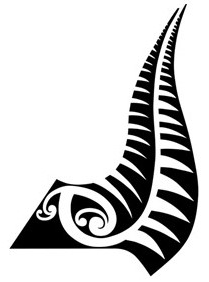 (Aotearoa Haupoi Maori)C/o 44 Keswick Crescent, Hamilton, 3210Ph:    021 118 2109Email:  secretary@hockey.maori.nzSELECTOR NOMINATION FORM 2023 (Term:  1 year)(Please use a separate form for each team)SELECTOR – SENIOR MEN’S TEAM:				□SELECTOR – SENIOR WOMEN’S TEAM:			□SELECTOR – JUNIOR MEN’S TEAM:				□SELECTOR – JUNIOR WOMEN’S TEAM:			□		NOMINEE:	_____________________________________________________________ADDRESS:	_____________________________________________________________		_____________________________________________________________PHONE NO:	(H)______________________	          (w)_____________________FAX NO:	____________________	EMAIL:   ________________________________NOMINATING ROHE:	__________________________________________________SIGNED:	_____________________________________________________________NOMINEE SIGNATURE:	__________________________________________________(To be returned to the Secretary before 5pm Friday 6 October 2023, and will be circulated to all Rohe Delegates after for a decision via online hui or email)